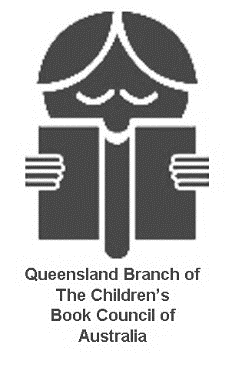 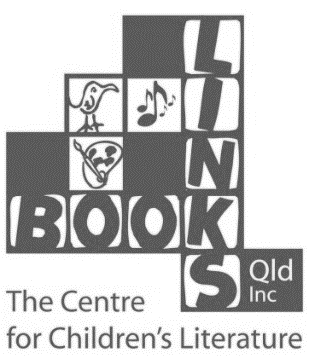 Sharing Stories 2014Connect to Reading with authors and illustrators  BOOKING FORMBook early – only 100 places availableMaximum 10 students per schoolOne form per childRSVP by August 18, 2014___________________________________________________________________Scan and email completed form with EFT details to info@booklinks.org.au  Book Links (Qld) Inc.  - BSB 084 447 - AC # 599 221 626 Ref. Sharing Stories   ORpost completed form and cheque to Book Links, PO Box 415, ASHGROVE 4060A confirmation email will be sent. This needs to be shown at the door.__________________________________________________________________Name: _________________________Age: _______________Address: ___________________________________________________________________________________________________________________________Address: ___________________________________________________________________________________________________________________________School: _________________________Phone: _________________________Email: ____________________________________________________________Email: ____________________________________________________________Special dietary needs: _______________________________________________Special dietary needs: _______________________________________________